Психологическая гостиная «Познай себя»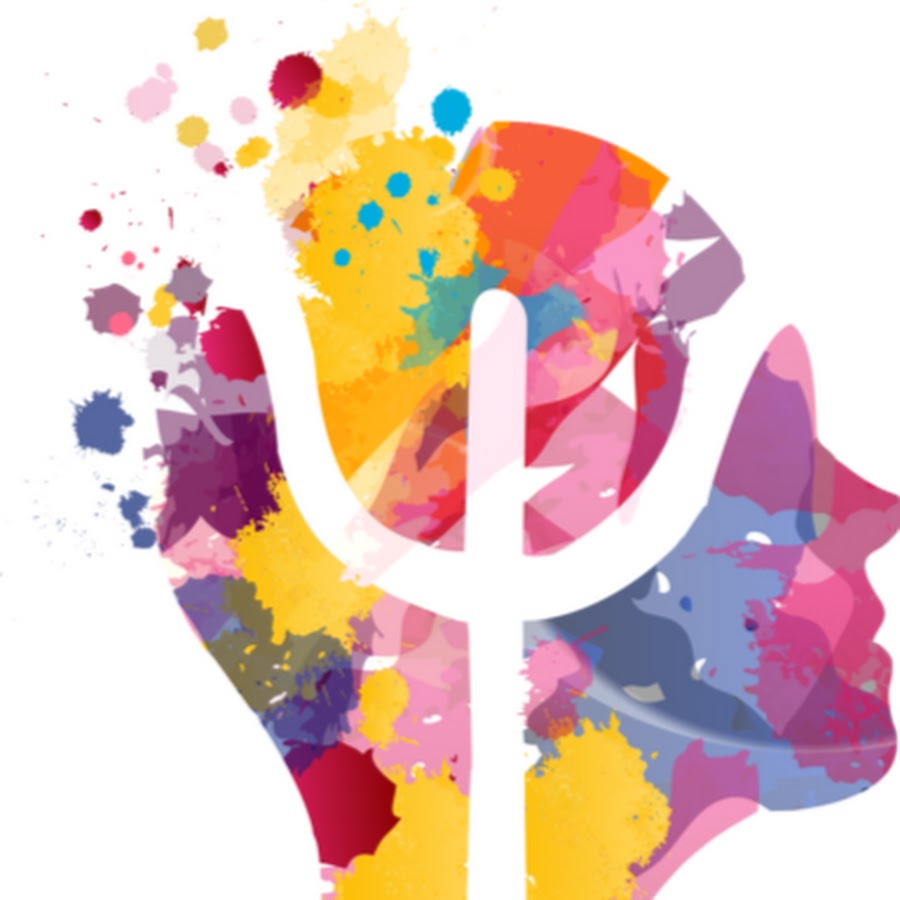 Для тех, кто ценит живое общениеКто хочет узнать что-то новое о себеКто стремится наметить пути самосовершенствованияЖдём Вас каждый понедельник в общежитии, в читальном зале в 17.00 При себе иметь улыбкуПознав самого себя, никто не останется тем,кем он есть.			Томас Манн